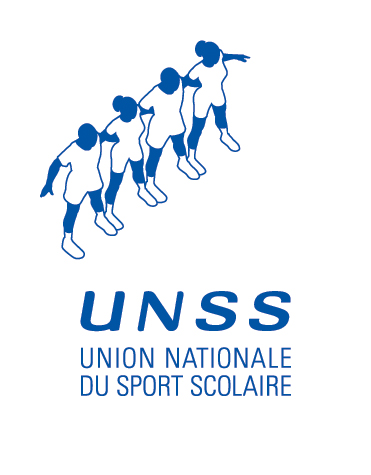 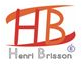 Activités proposées le mercredi dans le cadre de l’U.N.S.S. :ESCALADE    	de 12h45 à 14h45 au gymnase Boris Diaw (avec M. Pavy)BADMINTON  	de 12h45 à 14h30 au gymnase Boris Diaw (avec Mme Gaillot) G.R.S  			de 14h30 à 16h30 au gymnase Boris Diaw (avec Mme Plissonneau)                   Le lundi de 13h00 à 14h00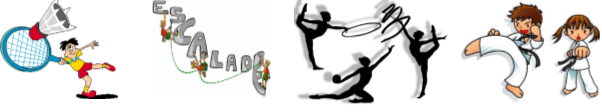 Conditions d’inscription :Un chèque de 35 euros (à l’ordre de « A.S du collège H. Brisson ») Autorisation parentale. (Cf. ci-dessous).